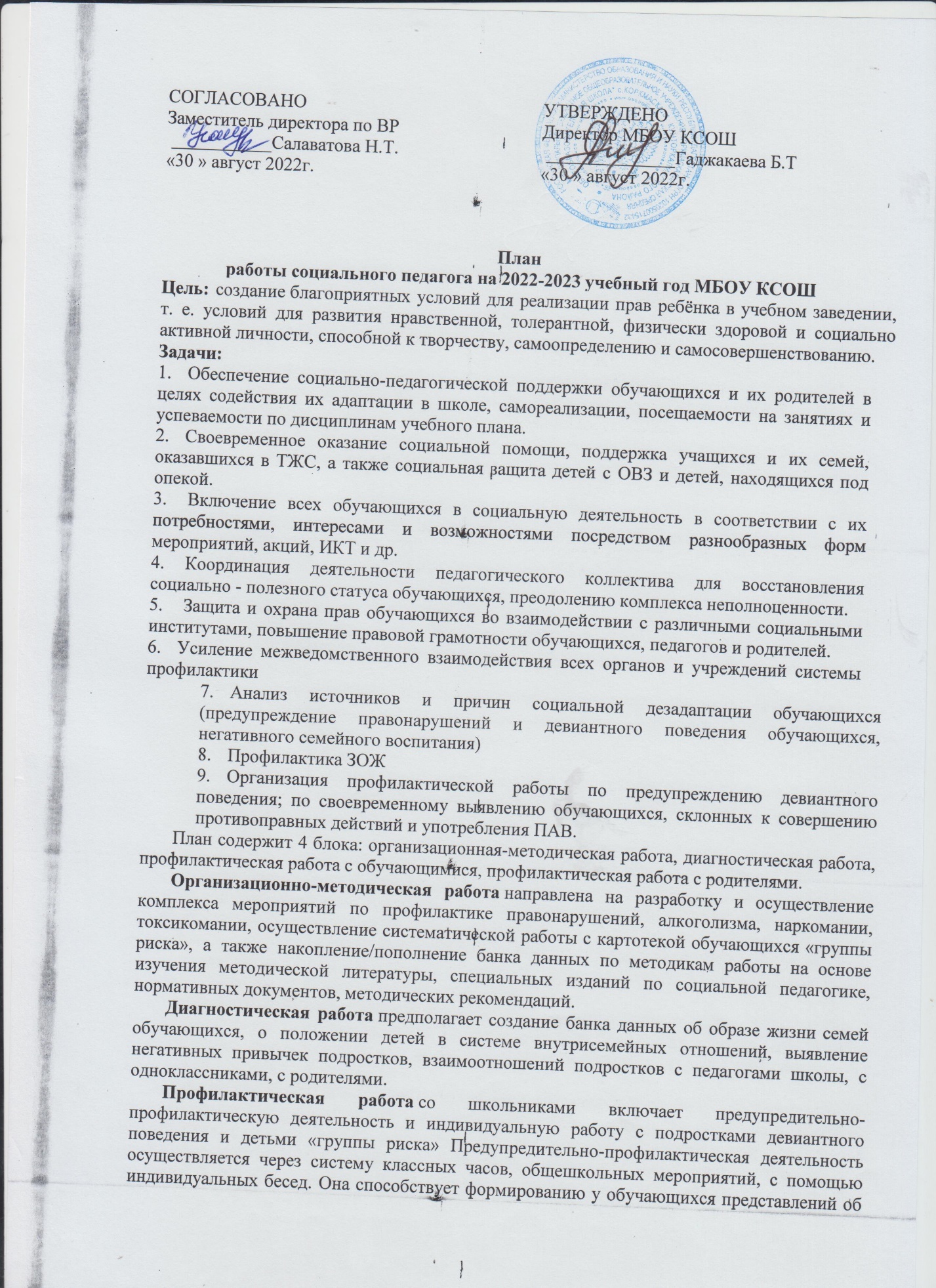 адекватном поведении, о здоровой, несклонной к правонарушениям личности. Задача индивидуальной работы с подростками девиантного поведения состоит в содействии сознательному выбору воспитанником своего жизненного пути.Профилактическая работа со школьниками:1 направление:Предупредительно-профилактическая деятельность: реализация системы воспитательной работы школы; проведение мероприятий совместно с ПДН;классные часы; организация правового всеобуча;профориентационная работа; психологические тренинги совместно с психологом; проведение бесед по профилактике употребления ПАВ.Организация досуговой деятельности обучающихся «группы риска»: вовлечение обучающихся «группы риска» в кружки и спортивные секции; вовлечение обучающихся в планирование КТП в школе; привлечение подростков к самоуправлению.2 направление:Индивидуальная работа с подростками с девиантным поведением:выявление причин отклонений в поведении;беседы классного руководителя, администрации школы с подростком;приглашение на Совет по профилактики безнадзорности и правонарушений беседы инспектора ПДН;вовлечение в творческую жизнь класса, школы, в кружки, секции;направление ходатайств, представлений в КДН, ПДН, опеку;Профилактическая работа с родителями предусматривает установление неиспользованного резерва семейного воспитания, нахождение путей оптимального педагогического взаимодействия школы и семьи, включение семьи в воспитательный процесс через систему родительских собраний, общешкольных мероприятий с детьми и родителями.Профилактическая работа с родителями:выбор родительского комитета в классах.выбор родителей в состав школьного Управляющего Совета.проведение общешкольных собраний для родителей и приглашение на городские собрания.привлечение родителей к проведению внеклассных мероприятий.привлечение родителей к осуществлению правопорядка во время проведениякультурно- массовых мероприятий.выявление социально-неблагополучных, малообеспеченных, многодетных семей ипостановка их на внутришкольный учет.посещение по месту жительства семей, в которых проживают дети, находящиеся в СОП и ТЖС.направление ходатайств в КДНиЗП, ПДН.Категории обучающихся, с которыми работает социальный педагог• Дети с девиантным поведением (состоящие на учёте ВШУ, ПДН, КДН и ЗП).• Дети из многодетных и малообеспеченных семей.• Дети – инвалиды, дети с ОВЗ и ЗПР.• Дети, находящиеся под опекой и попечительством.• Дети из неблагополучных и проблемных семей.Механизмы реализации плана:1.      Анкетирование, тестирование, индивидуальные беседы с детьми «группы риска» и родителями;2.       Проведение классных часов и родительских общешкольных собраний;3.      Организация психолого-педагогических тренингов совместно с педагогами-психологами;4.      Работа Совета по профилактике правонарушений;5.      Работа ЗОЖ; Проведение акций за здоровый образ жизни (совместно с педагогом-организатором ОБЖ)6.      Совместные действия с общественными организациями, ПДН и КДН и ЗП (проведение классных часов, посещение семей «группы риска», приглашение на общешкольные мероприятия)7.      Проведение лекций на педагогических советах, обучение педагогов приемам социометрического контроля за межличностной атмосферой в классе, помощь в диагностике факторов риска, содействие эффективному распределению ролей в коллективе учащихся с целью нейтрализации негативных влияний среды.Ожидаемый результат:1.      Снижение детей, состоящих на внутришкольном учете и учёте ПДН.2.      Снижения правонарушений, совершаемых детьми «группы риска».3.      Снижение факторов, провоцирующих аддитивное поведение подростков «группы риска».4.      Формирование позитивного отношения к процессу обучения и рост мотивации к учебе.5.      Улучшение здоровья детей и родителей и их психологического состояния;Деятельность социального педагога строится на нормативно-правовых документах:- Конвенция ООН о правах ребенка;- Семейный кодекс Российской Федерации;- Закон РФ «Об основных гарантиях прав ребенка в Российской Федерации»1. Федеральный закон «Об образовании в Российской Федерации» № 273- ФЗ от 29.12.12 года; 2. Федеральный закон от 24.06.1999 N 120-ФЗ (ред. от 07.06.2017) «Об основах системы профилактики безнадзорности и правонарушений несовершеннолетних»;3. «Стратегия развития воспитания в Российской Федерации на период до 2025 года», утвержденная Распоряжением Правительства Российской Федерации № 996 от 29 мая 2015 г.;4. «Концепция развития системы профилактики безнадзорности и правонарушений несовершеннолетних на период до 2020 года», утвержденная Распоряжением Правительства Российской Федерации от 22.03.2017 № 520-р5. Федеральный закон от 23 июня 2016 г. № 182-ФЗ «Об основах системы профилактики правонарушений в Российской Федерации»;6. Федеральный закон Российской Федерации от 29 декабря 2010 г. N 436- ФЗ «О защите детей от информации, причиняющей вред их здоровью и развитию».7. «Профессиональный стандарт «Специалист в области воспитания»», утвержденный приказом Министерства труда и социальной защиты Российской Федерации от 10 января 2017 г. N 10н.8. Письмо Министерства образования и науки РФ от 18.01.2016 № 07-149 «О направлении методических рекомендаций по профилактике суицида»;9. Письмо Министерства образования и науки РФ от 09.02.2016 №07-505 «Методические рекомендации для педагогических работников, родителей и руководителей образовательных организаций по педагогическому, психологическому и родительскому попечению и сопровождению групп риска вовлечения обучающихся в потребление наркотических средств и психотропных веществ»10. Письмо Министерства образования и науки РФ от 03.04.2017 г. № ВК1068/09 «О направлении методических рекомендаций» Методические рекомендации о механизмах привлечения организаций дополнительного образования детей и профилактике правонарушений несовершеннолетних.11. Письмо Министерства образования и науки РФ от 03.10.2017 N 09-1995 «О направлении рекомендаций» (вместе с «Методическими рекомендациями по проведению мероприятий по повышению правовой грамотности детей, родителей (законных представителей) и педагогических работников, участвующих в воспитании детей»);I.                   Организационно-методическая работаII. Работа с обучающимися, требующими особого педагогического внимания, с несовершеннолетними, состоящими на профилактическом учётеIII. Работа с родителямиIV. Пропаганда правовых знанийсреди родителей и обучающихсяV. Пропаганда ЗОЖ у несовершеннолетнихVI. Работа с классными руководителямиVII. Работа с детьми – сиротами и детьми, оставшимися без попечения родителейСоциальный педагог                                                              Сельдерханова  Д И.№ п\пМероприятияСрокОтветственный1.Составление картотеки «Социальный паспорт школы», «Социальный паспорт класса»:-инструктаж классных руководителей по представлению данных об обучающихся и семьях группы социального риска;-сбор данных по классам для социального паспорта;-оказание помощи классным руководителям по сбору и анализу материалов социальных карт обучающихся группы социального риска.СентябрьСоциальный педагогКл. руководители2.Корректировка банка данных и составление списка детей по социальному статусу:- из многодетных семей, малоимущих семей,- из семей, находящихся в социально опасном положении,- из числа детей – сирот и детей, оставшихся без попечения родителей;- обучающихся, состоящих на профилактическом учёте;-из числа детей-инвалидов,- из семей мигрантов и т.д.СентябрьСоциальный педагог3.Операция «Школа для всех»(выявление детей в возрасте от 6 до 18 лет, не получающих общее образование - посещение на дому, составление актов обследования семей, информирование департамента образования)СентябрьСоциальный педагогкл. руководителизам. директора поУВРзам. директора поВР4.Выявление обучающихся, не приступивших к занятиям 1 сентября.В течениеучебного годаСоциальный педагогкл. руководителизам. директора поУВР5.Проведение операции «Мир твоих увлечений» с целью обеспечения занятости обучающихся во внеурочное время.Вовлечение обучающихся в кружки, секции и другие творческие объединения в школе.Регистрация в базе дополнительного образования «Навигатор»СентябрьОктябрьРуководители кружков и секций,кл. руководители6.Организация каникулярной занятости обучающихся, в том числе и их трудоустройстваВ течение года, в предканикулярный периодКл. руководителисоциальный педагог7.Работа по запросам администрации образовательного учреждения, УМВД, постановлениям КДН и ЗП, обучающихся, родителей, педагоговВ течениеучебного годаСоциальный педагогзам. директора поВР8.Участие в заседаниях Совета профилактики, совещаниях, педагогических советах.По плануСоциальный педагог9.Взаимодействие со специалистами социальных служб для принятия мер по социальной защите обучающихся.По запросуСоциальный педагогКл. руководитель10.Статистическая отчетность по семьям, находящимся в социально опасном положении, по опекаемым, по несовершеннолетним, состоящим на профилактическом учёте.ЕжемесячноСоциальный педагог11.Выступление по запросам классных руководителей на родительских собраниях и классных часах, участие в заседаниях методических советов.По запросуСоциальный педагог12.Анализ проведённой работы.1 полугодие (сентябрь-январь) , в конце учебного годаСоциальный педагог13.Накопление/пополнение банка данных по методикам работы на основе изучения методической литературы, специальных изданий по социальной педагогике, нормативных документовВ течение учебного годаСоциальный педагог1.Составление, корректировка банка данных обучающихся, находящихся в социально опасном положении:-изучение индивидуальных особенностей несовершеннолетних;-изучение социально-бытовых условий;- установление причин и условий, способствовавших совершению правонарушений.В течениеучебного годаСоциальный педагогПедагог-психолог2.Собеседование с обучающимися, требующими особого педагогического внимания, в том числе с несовершеннолетними, находящимися в СОП,ТЖС с целью выяснения их отношения к образовательной организации, обучению, особенностей их взаимоотношений с родителями, сверстниками, педагогамиВ течениеучебного годаКл. руководителисоциальный педагог3.Проведение классных часов по анализу проблемных ситуаций.По меренеобходимостиСоциальный педагог4.Индивидуально-профилактические беседы с несовершеннолетними, требующими особого педагогического внимания, в том числе с несовершеннолетними, находящимися в СОП, ТЖС.В течениеучебного годаСоциальный педагог5.Проведение заседаний совета профилактики с целью предупреждения беспризорности и бродяжничества несовершеннолетних, совершения ими противоправных действий, рассмотрение персональных дел обучающихся с девиантным поведением, в том числе с обучающимися, находящимися в СОП, ТЖС.В течениеучебного года(1 раз в месяц)Кл. руководителисоциальный педагогзам. директора поВР6.Проведение рейдов и составление актов ЖБУ с целью оценки условий  проживания и воспитания обучающихся, находящихся в СОП, ТЖС и семей опекаемых детей.1 раз в 2 месяца и по мере необходимостиИнспектор ПДНкл. руководители Социальный педагог7.Оказание помощи обучающимся ворганизации внеурочного времени,в трудоустройстве.В течениеучебного годаКл. руководителисоциальный педагог8.Осуществление строгого контроля за посещением школы обучающимися, требующими особого педагогического внимания, а также обучающихся, находящихся СОП, ТЖС и семей опекаемых детейПостоянно в течение учебного годаКл. руководителисоциальный педагог9.Проведение работы по организации внеурочной занятости обучающихся, находящихся в социально опасном положении, проведение операции «Мир твоих увлечений».Сентябрь-октябрь, постоянно в течение учебного годаКл. руководителисоциальный педагог10.Вовлечение обучающихся, находящихся в социально опасном положении, в общешкольные дела, мероприятия и т.п.Постоянно в течение учебного годаКл. руководителисоциальный педагог1.Внесение изменений и дополнений в картотеку семей, находящихся в СОП,ТЖС, семей опекаемых детейВ течениеучебного годаКл. руководителисоциальный педагог2.Знакомство родителей с нормативно-правовыми документами по защите прав ребенка, обязанностям родителей в отношении воспитания ребенка;Проведение индивидуальных профилактических бесед с родителями в возникновении конфликтных и предконфликтных ситуацияхВ течениеучебного годаКл. руководителиСоциальный педагог3.Патронаж семей, находящихся в СОП, ТЖС и семей опекаемых детейВ течениеучебного года(1 раз в 2 месяца)Социальный педагогкл. руководители4.Приглашение родителей на заседания Совета профилактики; общешкольные родительские собранияВ течениеучебного года по плануСоциальный педагогкл. руководители5.Просветительская работа с родителями (организация встреч со специалистами различного профиля). Создание групп поддержки, взаимопомощи, вовлечение родителей в процесс жизнедеятельности школы.В течениеучебного годаСоциальный педагогкл. руководителизам. директора по ВР6.Оказание содействия родителям ворганизации занятости несовершеннолетнихв свободное от учебы время, в каникулярный период.В течениеучебного года в преканикулярное времяСоциальный педагогкл. руководители7.Проведение родительских лекториев: «Ответственное родительство».По плануСоциальный педагогПедагог-психолог1.Ознакомление обучающихся, требующих особого педагогического внимания, в том числе с обучающимися, находящимися в СОП, ТЖС, с Уставом образовательной организации, обязанностями и правами школьника.СентябрьКл. руководители2.Неделя правовых знанийОктябрьСоциальный педагог3.Проведение мероприятий по профилактике безнадзорности и правонарушений среди несовершеннолетних с использованием наглядной агитации, видеоматериалов с привлечением сотрудников Министерства внутренних дел Российской Федерации Сентябрь:«По каким правилам мы хотим общаться?» (5 кл.-6 кл.)Октябрь:«Граница между шалостью и серьезным правонарушением» (6-8 классы))«Если тебя задержала полиция» (9-11 классы)Ноябрь:«Терроризм-угроза обществу! Ответственность за ложные сообщения о терроризме» (5-11 классы)Декабрь:«Осторожно, экстремизм! Административная и уголовная ответственность за проявление экстремизма» (8-11 классы)Январь:«Уроки права. Поверь в себя.» (9-11 классы)Февраль:«Виды наказаний несовершеннолетних» (5-11классы)Март:«Информационная безопасность. Кто поможет?» (1-11 классы)Апрель:«Опасность неформальных объединений» (8-11 классы)Май:«Безопасное лето-счастливое лето»Ежемесячно, согласно плану совместной работы, с ПДНСоциальный педагогИнспектор ПДН4.Проведение классных часов по формированию правовой грамотности в начальной школе на тему: - «Можно ли исправить то, что уже совершил?»- «Информационная безопасность. Гаджеты и телефоны – кто по ту сторону экрана?» - «Безопасное лето – счастливое лето»(1- 4 классы)В течениеучебного годаКл. руководителиСоциальный педагог5.Разработка и распространение памяток, буклетов, листовок по профилактике правонарушенийВ течениеучебного годаСоциальный педагог6.Организация и участие в родительских собраниях, проведение родительских лекторий:Октябрь: «Законы воспитания в семье. Какими им быть?» (5-9 классы)Ноябрь:«Свободное время-для души и с пользой»(4-8 классы)Декабрь:«Что делать, если в дом пришла беда», «Создание дома от алкоголя, сигарет и наркотиков»(5-9 классы)Январь:«Детская агрессивность-ее причины и последствия»(4-8 классы)Февраль:- «Взрослый, но все еще ребенок», «Пути решения конфликтных ситуаций» (9-11 классы)Март:«Скажем алкоголю –Нет» (совместно с детьми)Апрель:«Половое воспитание в семье» (7-11 классы)Май:«Здоровые дети-счастливые дети!»Ежемесячно, согласно плану работы с ПДНСоциальный педагог8.Оформление информационно-консультационного стенда, сайта образовательной организацииВ течениеучебного годаСоциальный педагог1.Организация и проведение  классных часов по пропаганде ЗОЖПо плануПедагог-психологСоциальный педагогКл. руководители2.Проведение лекций по пропаганде ЗОЖ, организация  и просмотр телепередач, видеороликов о вредных привычках с привлечением инспекторов ПДНСентябрь:Выпуск листовок: «Новое поколение выбирает здоровый образ жизни!» (5-11 классы)Октябрь:«Вейпы, айкосы и электронные сигареты. Правда и ложь» (6-11 классы)Ноябрь:Акция «Меняем сигарету на конфету! К всемирному дню отказа от курения Конкурс наглядной агитации (газеты, буклеты, плакаты, лозунги) (5-11 классы)Декабрь:Стенгазета «Подросток и закон» (8-11 классы)Январь:«Сообщи, где торгуют смертью» (9-11 классы)Февраль:Лекторий «Наш выбор – спорт и здоровье» (5-11 класы)Март:Конкурс карикатур «Алкоголю сажем –Нет»Апрель:«Мужское и женское, поговорим о главном»Май:Стенгазета: «Как мы будем отдыхать!»(5-11 классы)Ежемесячно, согласно плану совместной работы с ПДНПедагог-психолог, социальный педагог,кл. руководители4.Проведение беседы с родителями обучающихся на тему: «Как выяснить, употребляет ли ваш ребёнок наркотические средства?НоябрьПедагог-психологсоциальный педагог5.Разработка и распространение памяток, буклетов, листовок: «Я выбираю ЗОЖ»ЕжемесячноПедагог-психологсоциальный педагог6.Оформление информационно-консультационного стенда, сайта образовательной организацииВ течениеучебного годаСоциальный педагог, классные руководители,Педагоги-психологи1.Совещание при директоре с рассмотрением вопросов:- значение изучения личности обучающегося в совершенствовании работы по их нравственному воспитанию;- роль классного руководителя в повышении уровня развития классного коллектива и в воспитании каждого обучающегося;- общечеловеческие ценности и их место в воспитании несовершеннолетних;- работа с обучающимися, находящимися в СОП, ТЖС, и с семьями опекаемых детейВ течение годаСоциальный педагогПедагог-психологЗам. директора по УВР2.Совместная деятельность с обучающими, требующими особого педагогического внимания, в том числе с несовершеннолетними, находящимися в СОП,ТЖС.В течениеучебного годаКл. руководителисоциальный педагог3.Совместное посещение семей с целью изучения социально-бытовых условий жизни.В течениеучебного годаКл. руководители социальный педагог1.Выявление обучающихся из числа детей-сирот и детей, оставшихся без попечения родителей. Постановка данных категорий несовершеннолетних на контроль.В течениеучебного годаСоциальный педагогкл. руководители2.Проведение обследований жилищо-бытовых условий подопечных.2 раза в год,по мере необходимостиСоциальный педагогкл. руководители3.Проведение работы по выявлению интересов, потребностей, трудностей в обучении детей-сирот и детей, оставшихся без попечения родителей.В течениеучебного годаСоциальный педагогкл. руководителипедагог-психолог4.Посещение данной категории обучающихся на дому. Оказание помощи в организации отдыха подопечных.В течениеучебного годаСоциальный педагогкл. руководители5.Участие в рассмотрении конфликтов опекунов с опекаемыми и своевременное оказание им социальной поддержки.В течениеучебногогодаСоциальный педагогпедагог-психолог6.Своевременно представление  в органы социальной службы сведений, направленных на защиту подопечных.В течениеучебного годаСоциальный педагог7.Организация обращения подопечных в Отдел занятости населения Ленинского района г. Новосибирска в целях профориентационной работы, трудоустройства.МайСоциальный педагог